LAPORAN MAGANGANALISIS PROSES BISNISPT BEHAESTEX GRESIK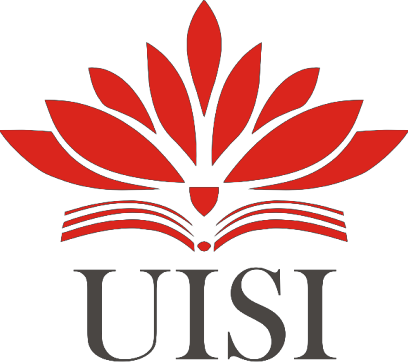 Disusun Oleh :1.  Arya Mahardika Wibowo         	(3021910006)2.  Tania Arum Fernanda 		(3021910034)PROGRAM STUDI SISTEM INFORMASI UNIVERSITAS INTERNASIONAL SEMEN INDONESIA GRESIK 2022LAPORAN MAGANGANALISIS PROSES BISNISPT BEHAESTEX GRESIK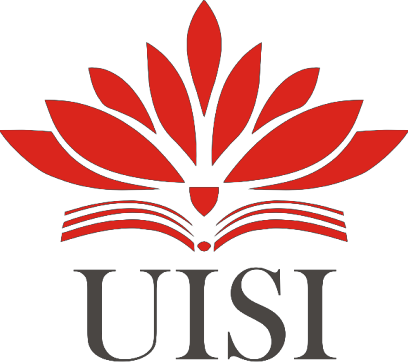 Disusun Oleh :1.  Arya Mahardika Wibowo         	(3021910006)2.  Tania Arum Fernanda 		(3021910034)PROGRAM STUDI SISTEM INFORMASIUNIVERSITAS INTERNASIONAL SEMEN INDONESIAGRESIK2022LEMBAR PENGESAHANLAPORAN MAGANGDI PT BEHAESTEXBIDANG INFORMASI TEKNOLOGI(Periode: 22 Februari 2022 – 22 April 2022)Disusun Oleh:ARYA MAHARDIKA WIBOWO			(3021910006)TANIA ARUM FERNANDA			(3021910034)	Gresik, 31 Maret 2022	PT BEHAESTEX GRESIKKATA PENGANTARPuji syukur saya panjatkan kepada Tuhan Yang Maha Esa, karena atas berkat dan rahmat-Nya, penulis dapat menyelesaikan laporan kerja praktik ini. Kerja praktik ini dilakukan dalam rangka memenuhi salah satu syarat untuk mencapai mata kuliah wajib pada program studi Sistem Informasi Fakultas Teknologi Informasi dan Kreatif Universitas Internasional Semen Indonesia. Penulis menyadari bahwa tanpa bantuan dan bimbingan dari berbagai pihak, mulai dari pelaksanaan kerja praktik sampai penyusunan laporan kerja praktik ini, sulit bagi penulis untuk menyelesaikan laporan kerja praktik ini. Oleh karena itu, penulis mengucapkan terima kasih kepada :Allah SWT, atas segala kemudahan yang diberikan pada penulis selama kegiatan kerja praktik hingga pengerjaan laporan.Bapak  Prof.  Dr.  Ing.  Ir.  Herman  Sasongko  selaku  Rektor  Universitas Internasional Semen Indonesia.Bapak Yogantara Setya Dharmawan, S.Kom., M.busProcessMgt. selaku Kepala Program Studi Sistem Informasi dan Dosen Pembimbing dalam pelaksanaan kerja praktik.Bapak Syaiful Hidayat selaku Manajer di PT Behaestex Bapak Andik Nur Achmad selaku pembimbing lapangan di PT Behaestex atas kesediaannya dalam membimbing dan membantu penulis selama pelaksanaan kerja praktik.Rekan-rekan seperjuangan kerja praktik di PT Behaestex pada Periode Februari - April 2022 atas kerja samanyaSemoga laporan ini dapat memberikan manfaat dan informasi bagi penulis maupun orang yang telah membacanya. Penulis juga meminta maaf jika terdapat kata-kata yang kurang berkenan. Akhir kata, saya harap Tuhan Yang Maha Esa berkenan untuk membalas segala kebaikan semua pihak yang telah membantu.Gresik, 15 Juni 2022PenulisDaftar GambarGambar 1 Logo PT BEHAESTEX	14Gambar 2 Struktur Organisasi PT BEHAESTEX	16Gambar 3 Produk Sarung BHS	17Gambar 4 Produk Baju Muslim BHS	18Gambar 5 Produk Sarung Atlas	18Gambar 6 Produk Baju Muslim Atlas	19Gambar 7 Produk Songkok Atlas	20Gambar 8 Produk Seprai Atlas Premium	20Gambar 9 Produk Subaiyah Atlas	21Gambar 10 Tampilan Metabase	23Gambar 11 Struktur Organisasi Divisi IT PT Behaestex	24BAB I 
PENDAHULUANLatar BelakangPerkembangan teknologi informasi yang semakin bekembang secara cepat memiliki dampak yang cukup signifikan terhadap semua bidang sosial dan budaya. Terkhusus dalam bidang persaingan pelaku industri yang mengingkan perkembangan dalam proses bisnisnya dengan mengikuti perkembangan teknologi yang dapat mendukung proses bisnis menjadi lebih efisien dan berkembang. Maka dari itu setiap perusahaan juga memiliki standar serta proses rekrutmen terhadap tenaga kerja menjadi lebih selektif dan kompleks guna mendukung langkah perusahaan untuk menjadi lebih baik lagi.Dalam menghadapi keadaan yang sebelumnya sudah dikemukakan maka mahasiswa diharapkan dapat membekali dirinya dengan kemampuan yang mumpuni baik kemampuan softskill serta hardskill. Dimana mahasiswa dituntut untuk menguasai hal tersebut guna mempersiapkan diri dalam menghadapi dunia kerja. Kerja praktik atau biasa disebut dengan kegiatan kerja praktik merupakan sebuah kegiatan yang dilaksanakan dengan cara praktik atau bekerja dan terjun secara langsung ke lapangan atau langsung masuk kedalam sebuah perusahaan atau instansi guna belajar dan mencari ilmu secara langsung. Harapannya dalam program kerja praktik mahasiswa dapat belajar dan menerapkan ilmu yang telah dipelajari dalam bangku perkuliahan dan dapat mengetahui bagaimana dunia kerja di masa yang akan datang. Maka dari itu Universitas Internasional Semen Indonesia (UISI) sebagai perguruan tinggi dibawah naungan PT Semen Indonesia menginginkan lulusan yang memiliki kualitas serta kompetensi dan mampu bersaing dalam kerasnya dunia kerja mewajibkan mahasiswa untuk mengambil mata kuliah yaitu kerja praktik yang memiliki beban sebesar 2 (dua) SKS pada setiap mahasiswa.Berkaitan dengan hal yang telah dijelaskan kegiatan kerja praktik atau kerja praktik kami mengambil topik dalam bidang divisi IT PT. BEHAESTEX. PT. BEHAESTEX merupakan perusahaan yang bergerak di bidang tekstil dan merupakan penghasil sarung terbaik di Indonesia. Produk unggulan dari PT. BEHAESTEX adalah sarung tenun BHS yang dihasilkan dengan metode ATBM ( Alat Tenun Bukan Mesin ) dan telah dikenal sebagai sarung tenun terbaik sejak tahun 1953.Sudah lebih dari 50 Pemerintah Kota/Kabupaten dan instansi pemerintah di Indonesia yang telah dibantu untuk menyelesaikan persoalan dilingkup pemerintahan. Dari posisi yang disediakan oleh PT. BEHAESTEX, posisi pelaksana adalah sebagai di divisi IT. Durasi magang dilaksanakan selama 3 bulan. Uraian kerja yang dipelajari pada posisi analisis proses bisnis dan ERP adalah membantu membantu membuat atau evaluasi proses bisnis dan implementasi ERP yang sudah ada pada sebuah perusahaan dengan tujuan mempermudah pekerjaan yang ada di dalam sebuah perusahaan. Dengan berada pada divide IT diharapkan pelaksana bisa belajar menjadi seorang analys yang handal terkait proyek teknologi informasi dan memahami analisis data yang terkait menganalisis sebuah proses bisnis. Selain memahami secara teori, pelaksana dapat mempraktikkan secara langsung pengalaman yang didapatkan pada dunia kerja nantinya. Tujuan dan Manfaat Kerja Praktik		Tujuan dan manfaat kerja praktik di PT BEHAESTEX Indonesia di Kota Gresik akan dijelaskan dalam beberapa sub – bab berikut ini :Tujuan		Tujuan kerja praktik pada PT Behaestex Kabupaten Gresik terbagi menjadi dua yaitu umum dan khusus :	UmumMendapatkan peluang serta pengalaman bekerja secara langsung untuk dapat berlatih menangani permasalahan di suatu pekerjaanMenerapkan ilmu yang telah dipelajari sebelumnya dan berkontribusi pada perusahaan secara langsung.Mempersiapkan dan meningkatkan kemampuan mahasiswa agar mampu bersaing dengan lulusan mahasiswa lain serta terampil dalam berkomunikasi dan bekerja dalam tim.KhususMenyelesaikan mata kuliah wajib dengan beban Satuan Kredit Semester (SKS) yang wajib ditempuh guna persyaratan akademis departemen Sistem Informasi Universitas Internasional Semen IndonesiaMengetahui proses terkait pengembangan aplikasi dan kontrol data yang terkait dengan proyek-proyek yang didukungnyaMempelajari lebih dalam tentang pengimplementasian prinsip dan teknis metode Literatur Review dan Penelitian.ManfaatManfaat dari pelaksanaan kerja praktik di PT BEHAESTEX adalah sebagai berikut :Bagi Perguruan TinggiSebagai model pembelajaran merdeka belajar yangTerbukanya jaringan Kerjasama dengan instansi tempat kerja praktik antar akademis dalam lingkup teknologi informasiSebagai penilaian serta tolok ukur dalam persiapan mahasiswa untuk dilepas kedalam dunia kerja setelah lulus dari perguruan tinggiBagi PerusahaanSebagai sarana untuk menciptakan Kerjasama saling menguntungkan serta bermanfaat antara Universitas Internasional Semen Indonesia dengan instansi atau perusahaan tempat kerja praktik.Memanfaatkan para mahasiswa yang kerja praktik untuk membantu menyelesaikan tugas kantor serta kebutuhan pada divisi atau unit kerjaSebagai sarana untuk mendapatkan dan mengembangkan keilmuan baru dari kegiatan kerja praktik mahasiswaBagi MahasiswaMendapatkan pengalaman, keterampilan serta kemampuan yang dipelajari sesuai dengan bidang ilmu yang diambil.Mengetahui   kondisi   dunia   kerja   secara   langsung   dari   mengatasi permasalahan hingga mencari solusi permasalahan tersebut.Dapat mengembangkan wawasan berfikir secara unggul, inovatid, sportif dan inspiratif Metodologi Pengumpulan Data			Metodologi pengumpulan data yang dilakukan pada pelaksanaan kerja praktik adalah sebagai berikut :Interview	Pada metode interview atau wawancara ini dilakukan oleh peserta kerja praktik dengan pembimbing lapangan maupun beberapa staff yang ada pada perusahaan guna mendapatkan data sekunder terkait dengan permasalahan yang terjadi.Studi Literatur	Studi literatur ini dilakukan dan didapatkan dari berbagai sumber antara lain buku, kajian serta beberapa literatur yang berkaitan dengan analisis proses bisnis pada PT Behaestex. Waktu dan Tempat Pelaksanaan Kerja PraktikWaktu       : 22 Februari – 22 Maret 2022Waktu kerja peserta kerja praktik adalah pada hari kerja PT BEHAESTEX mulai dari hari senin sampai dengan jum’at (5 hari kerja dalam satu minggu)Jam kerja dan Jam Istirahat :-    Senin – Kamis            	: Pukul 08.30 sd. 16.30 WIB.-    Istirahat                      	: Pukul 12.00 sd. 13.00 WIB.-    Jum’at                         	: Pukul 08.30 sd. 17.00 WIB.-    Istirahat                      	: Pukul 11.30 sd. 12.30 WIB.-    Libur                           	: Sabtu dan MingguLokasi : Jl. Mayjend Sungkono 14 Gresik 61123, Jawa Timur, Gresik,  INDONESIA Nama Unit Kerja Tempat Pelaksanaan Kerja PraktikKerja praktik dilakukan di	: PT BEHAESTEXDivisi				: Information Technology (IT)Seksi				: SoftwareBAB II
PROFIL PT BEHAESTEXSejarah dan Perkembangan PT BEHAESTEX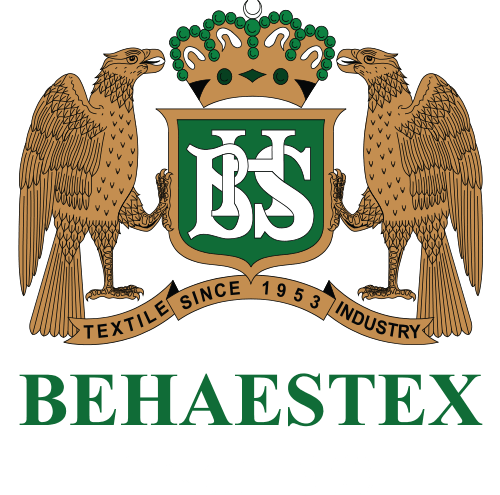 PT Behaestex didirikan sekitar tahun 1953 oleh Bapak Abdurra’uf Bahasuan yang pada awalnya masih berupa perusahaan tekstil (Home Industry) dengan nama “Pertenunan BHS” di daerah Pulopacikan Gresik. Pada waktu itu produk pertenunan BHS adalah meliputi fiber, sarung cotton mercerized, dan sutra yang menggunakan Alat Tenun Bukan Mesin (ATBM) dengan area pemasaran seluruh pulau Jawa serta ekspor ke Yaman dan Arab Saudi. Pada tahun 1970, melakukan perluasan unit produksi di Jl. Agus Salim (P1) dan ditahun 1978 mulai merintis untuk perluasan di Jl. Meyjen Sungkono 14 Gresik (P2) serta mulai beroperasi dengan menggunakan Alat Tenun Mesin (ATM) pada tahun 1981, dan berganti nama menjadi “BEHAES TEXTILE INDUSTRY”.Sekitar tahun 1993-1994 PT Behaestex melakukan pengembangan ke daerah Pandaan dan mulai memproduksi dengan mengatasnamakan PT Lautanama pada tahun 1995. Tanggal 30 Desember 1999 PT Behaestex melakukan perluasan di daerah Dungus (Gresik). Pada tahun 2000 PT Behaestex melakukan pengembangan ke Pekalongan tepatnya di daerah Kedungwuni serta Seruni pada 5 Agustus 2004 hingga tahun 2009. Pada tanggal 30 Juli 2003, PT Lautanama merger menjadi PT Behaestex hingga saat ini. PT Behaestex memiliki 4 pabrik yang masih aktif yang bertempat di Jl. Agus Salim dan Jombang  dengan produksi menggunakan Alat Tenun Bukan Mesin (ATBM). Pabrik di Pandaan bertempat di Jl. Gunung Gangsir dan di Pelakongan dengan produksi menggunakan Alat Tenun Mesin (ATM). Hingga saat ini untuk pendistribusian dari PT Behaestex telah mencakup seluruh Indonesia dan berbagai negara ASEAN, Timur Tengah, Afrika dan belahan dunia lainnya dengan produk tekstil yang popular dengan merk BHS  dan ATLAS. Visi dan Misi PT BehaestexVisiVisi dari PT Behaestex adalah “Menjadi perusahaan tekstil dan busana muslim berkualitas berskala global”MisiMisi dari PT Behaestex adalah sebagai berikut :Melestarikan dan mengembangkan produk tekstil tradisional, yang berciri dan berkarakter khas budaya IndonesiaTerdepan dalam berinovasi untuk menciptakan produk dengan kualitas terbaik yang diterima secara globalMengembangkan bisnis secara berkelanjutan demi kemaslahatan seluruh stakeholderLokasi PT BehaestexJl. Mayjend Sungkono No.14, Rw.1, Kebonpoh, Segoromadu, Kec. Kebomas, Kabupaten Gresik, Jawa Timur 61123Struktur PerusahaanBerikut merupakan struktur organisasi pada perusahaan PT Behaestex :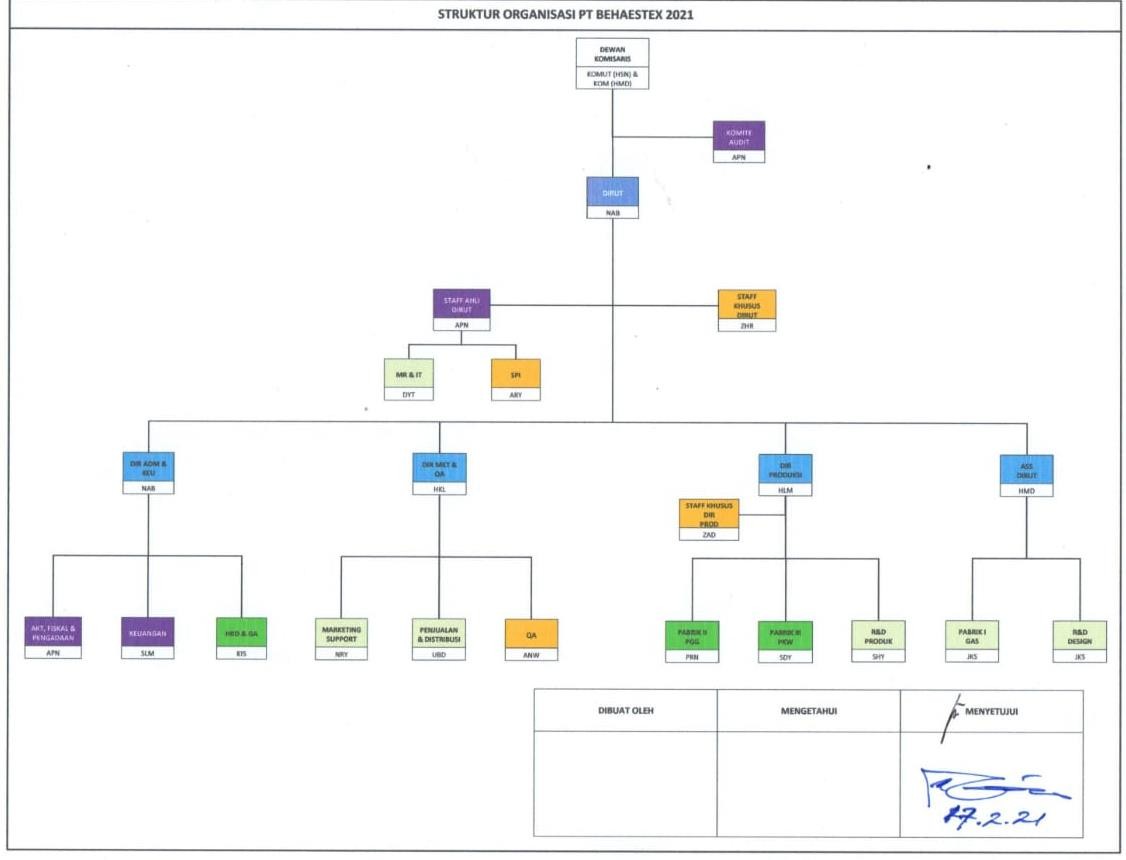 		Gambar 2 Struktur Organisasi PT BEHAESTEXTugas dan wewenang dari bagian Divisi IT PT Behaestex sebagai berikut :Manajer ITBertanggung jawab terhadap seluruh layanan IT baik itu infrastruktur maupun perangkat lunak guna menunjang proses bisnis PT Behaestex.Kepala Seksi (Kasi) Network dan HardwareMerancang serta menyusun kegiatan dari Seksi Network da HardwareKepala Seksi (Kasi) SoftwareMerancang serta Menyusun seluruh kegiatan Sesksi Software, serta melakukan pengembangan terhadap Program SIM, melaksanakan monitoring, evaluasi, dan pelaporan dari pelaksanaan kegiatan Program SIMProduk PT BehaestexBHSSarung 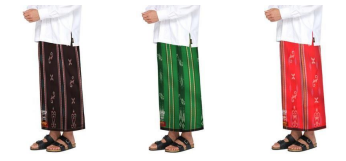 			Gambar 3 Produk Sarung BHS	Sumber: (PT.Behaestex, 2022)	Produktivitas sarung dengan merk BHS yang diproduksi oleh PT. Behaestex memiliki beberapa kelas diantaranya yaitu masterolace, signature, royal, excellent, classic, dan cosmo dengan beragam motif dan warna. Untuk sarung kelas masterplace, signature, dan royal diproduksi menggunakan ATBM (Alat tenun bukan mesin) dengan kisaran harga antara Rp 1.250.000 – Rp 5.000.000. sedangkan untuk sarung kelas excellent, classic, dan cosmi diproduksi menggunakan perpaduan seni dan teknologi dengan kisaran harga antara Rp 300.000 – Rp. 1.000.000. Baju Muslim 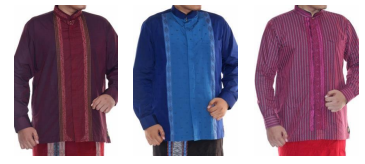 		Gambar 4 Produk Baju Muslim BHSSumber: (PT.Behaestex, 2022)Produk baju muslim dengan merk BHS yang diproduksi oleh PT. Behaestex memiliki beberapa kelas diantaranya yaitu masterpiece, signature, dan classic dengan beragam motif dan warna. Kisaran harga dari produk baju muslim dengan merk BHS yaitu mulai dari Rp 300.000 hingga Rp 1.200.000.AtlasSarung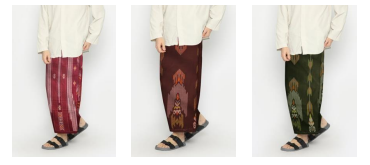 		Gambar 5 Produk Sarung AtlasSumber: (PT.Behaestex, 2022)		Produk sarung dengan merk Atlas yang diproduksi oleh PT. Behaestex memiliki beberapa jenis diantaranya yaitu premium, super premium, jacquard songket, jacquard classic, super original, kembang rayon, sarba, universal, idaman kembang, idaman harmoni, idaman, sarung saku, legenda, andalas, junior, idaman dobby, idaman serasi, premium songket, sarung batik, dan jenis lainnya. motif yang dimiliki pun sangat beragam dengan paduan warna yang pas. Kisaran harga untuk produk sarung dengan merk Atlas yaitu mulai dari Rp 60.000 hingga Rp 350.000.Baju Muslim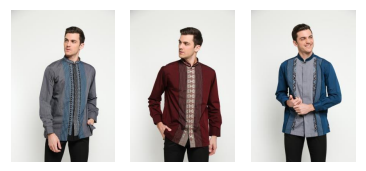 		Gambar 6 Produk Baju Muslim AtlasSumber: (PT.Behaestex, 2022)Produk baju muslim dengan merk atlas yang diproduksi oleh PT. Behaestex memiliki beberapa kelas diantaranya yaitu super, premium, elegan, dan universal dengan beragam motif dan warna. kisaran harga untuk produk baju muslim kelas universal dan elegan yaitu mulai dari Rp 150.000 sedangkan kisaran harga untuk produk baju muslim kelas premium dan super yaitu mulai dari Rp. 250.000.Songkok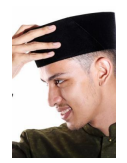 		Gambar 7 Produk Songkok AtlasSumber: (PT.Behaestex, 2022)Produk songkok dengan merk atlas yang diproduksi oleh PT. Behaestex memiliki dua kelas yaitu super dan premium. untuk produk songkok kelas super terdiri dari 2 jenis yaitu super bordir dan super kembang. kisaran harga untuk produk songkok dengan merk atlas yaitu mulai dari Rp 90.000. Sprei Atlas Premium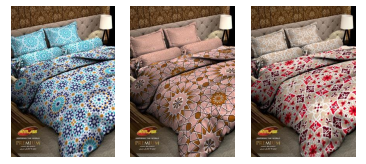 		Gambar 8 Produk Seprai Atlas PremiumSumber: (PT.Behaestex, 2022)Produk sprei atlas premium yang diproduksi oleh PT. Behaestex memiliki beragam motif diantaranya yaitu motif abu dhabi, motif cairo, motif casablanca, motif doha, motif dubai, motif istanbul, dan motif muscat, serta dipadukan dengan berbagai warna yang elegan. Kisaran harga produk srei atlas premium yaitu mulai dari Rp 140.000Subaiyah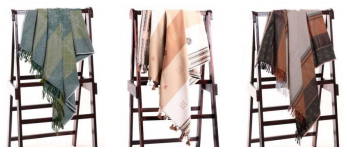 		Gambar 9 Produk Subaiyah AtlasSumber: (PT.Behaestex, 2022)		Produk Subaiyah dengan merk Atlas yang diproduksi oleh PT. Behaestex memiliki beragam warna dan motif. Kisaran harga produk Subaiyah dengan merk atlas yaitu mulai dari Rp 885.000.BAB III
TINJAUAN PUSTAKA3.1 Enterprise Resource Planning (ERP)Enterprise Resource Planning (ERP) adalah sistem perusahaan yang meliputi semua fungsi yang terdpat pada perusahaan yang didorong oleh beberapa modul software yang saling terintegrasi untuk mendukung proses bisnis internal dalam perusahaan (Marakas & O'Brien, 2013).Pada PT Behaestex telah menerapkan sistem ERP yang dikustomisasi dengan kebutuhan perusahaan menggunakan ERP XMOR yang dikembangkan oleh PT Suryadata Infokreasi. Pada sistem ERP yang digunakan untuk membantu proses penginputan data produksi Alat Tenun Bukan Mesin (ATBM) yang sebelumnya masih menggunakan proses entry secara manual yang kini sudah dimudahkan dengan penerapan sistem ERP.3.2 Analisis Proses BisnisAnalisis Proses Bisnis merupakan kajian atau pekerjaan suatu proses secara terstruktur dan saling terkait untuk menyelesaikan suatu masalah tertentu atau menghasilkan suatu produk dan biasanya untuk membuat suatu analisis proses bisnis menggunakan tools atau metode Business Process Modelling Notaion (BPMN).  3.3 Alat Tenun Bukan Mesin (ATBM)	Alat Tenun Bukan Mesin (ATBM) merupakan sebuah alat tenun yang digunakan untuk membuat kain yang bersifat tradisional dan memiliki karakteristik berbentuk anyaman benang dan dioperasikan oleh seseorang yang biasa disebut penenun (Wariono, Wiyono, & Musabbikhah, 2008).Pada penerapannya proses produksi sarung yang cukup berkualitas menggunakan alat tenun bukan mesin yang ditenun oleh penenun yang sudah berpengalaman dalam bidangnya melalui beberapa tahapan mulai dari skir kain hingga tahapan penenunan sarung.3.4  	MetabaseMetabase adalah sebuah software atau tool yang sering digunakan untuk keperluan business intelligence. Metabase merupakan tool yang bisa memvisualisasikan data lewat grafik sehingga proses analisis lebih mudah. Tidak seperti tool business intelligence lainnya, Metabase tidak selalu memerlukan kemampuan di bidang SQL untuk digunakan. Oleh karena itu, cara menggunakan Metabase dianggap mudah bagi yang memanfaatkan tool ini sehari-hari.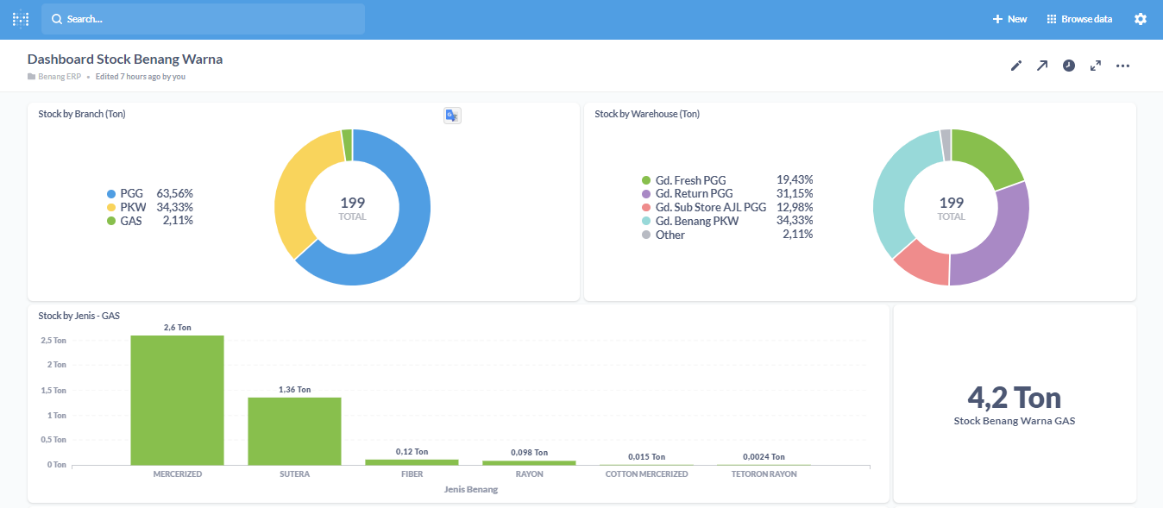 	Metabase diperlukan untuk mengolah data dan mendapatkan insight tentang bisnis yang peruahaan miliki. Biasanya, sumber data untuk diolah sebuah perusahaan tidak hanya berasal dari satu tempat, tetapi bermacam-macam. Oleh karena itu, dibutuhkan data warehouse yang bisa menyimpan dan menyajikan data lebih mudah.BAB IV
PEMBAHASANStruktur Organisasi Unit KerjaBerikut merupakan struktur organisasi unit kerja divisi IT pada PT Behaestex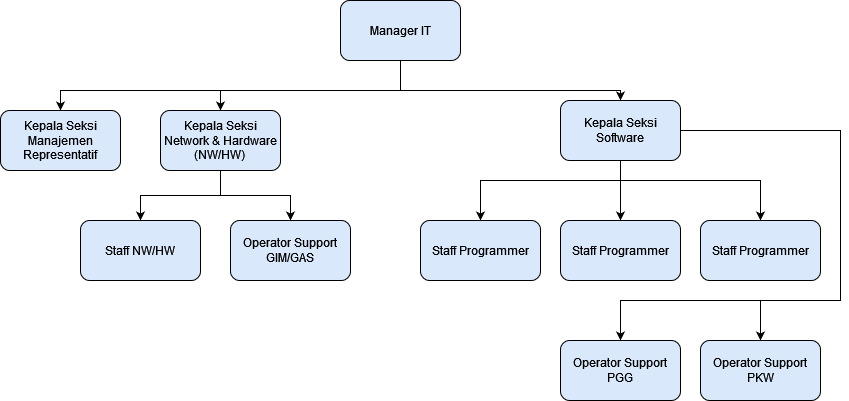 		Gambar 11 Struktur Organisasi Divisi IT PT BehaestexTugas Unit KerjaBerikut tugas-tugas dari Bagian Seksi Software :Pengembangan infrastruktur IT.Pengembangan dashboard dan operasional SW.Menangani  error  pada  dashboard  dan  operasional  SW  serta melakukan perawatan terkait infrastruktur IT yang tersedia.Implementasi ERP serta melakukan monitoring terkait implementasi sistem tersebut.Penjelasan Singkat Tentang Unit KerjaSeksi software terdiri dari Kepala Seksi, Staff Programmer dan Operator Support dengan tanggung jawabsebagai berikut :Ketua Seksi bertanggung jawab untuk menyusuk kegiatan seksi software serta melakukan monitoring terhadap kinerja seksi.Staff Programmer bertugas melakukan pengembangan, penanganan error & perawatan terkait operasional software serta infrastruktur IT.Operator Support bertugas menangani permasalahan IT yang berada dilokasi produksi Pandaan dan Pekalongan.Staff   Intern   atau   Mahasiswa   Kerja   praktik   dari   Universitas Internasional Semen Indonesia   masuk di dalam naungan seksi software dan di bawah bimbingan oleh Kepala Seksi Software.Tugas KhususTugas khusus yang diberikan oleh Seksi Software Divisi IT untuk Staff Kerja praktik adalah : Evaluasi Analisis Proses Bisnis dari produksi GAS menggunakan BPMN dan Pembuatan dashboard informasi mengenai kontrol Purchasing serta stock benang baku dan benang warna untuk membantu produksi. 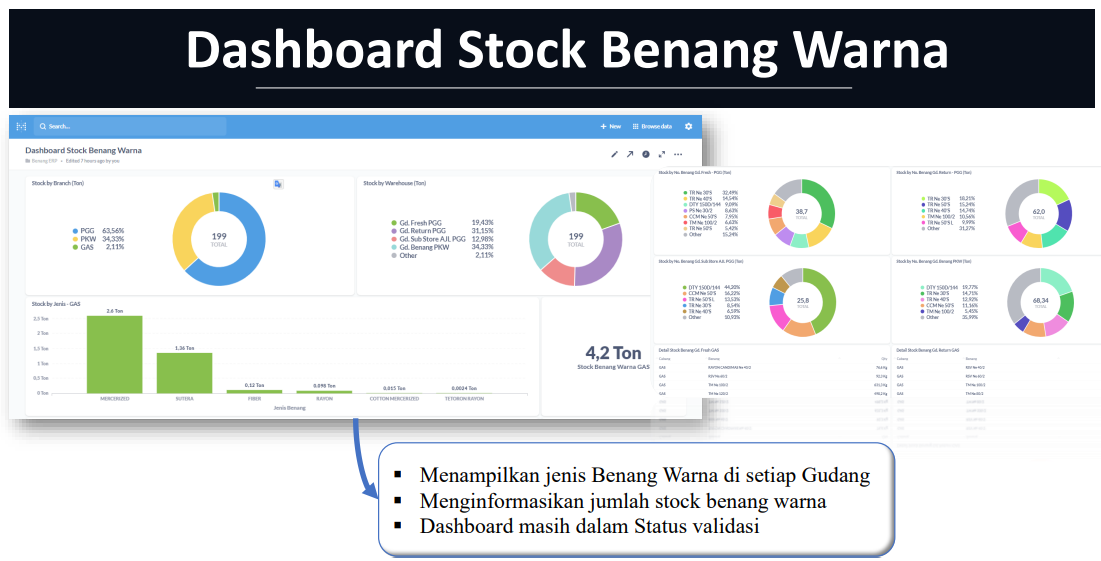 Latar Belakang Masalah dan Pembahasan	Latar belakang permasalahan dari tugas analisis proses bisnis produksi GAS adalah adanya perubahan proses bisnis pada bagian produksi di Gresik Agus Salim (GAS) sehingga memerlukan adanya eveluasi proses bisnis yang ada dengan menggunakan BPMN, dengan adanya evaluasi atau perbaikan proses bisnis di GAS dan pembuatan dashboard informasi yang dibutuhkan pada platform Metabase diharapkan dapat dilakukannya crosscheck untuk laporan bulan sebelumnya ataupun evaluasi untuk bulan depannya. BPMN merupakan salah satu bahasa pemodelan grafis yang digunakan dalam pemodelan proses bisnis yang terjadi pada sebuah organisasi secara detail dengan aliran informasi berupa pesan yang disampaikan antar pihak terkait.	Dalam evaluasi analisis proses bisnis produksi GAS memiliki tahapan.Berikut tahapan dalam evaluasinya :•  Review proses bisnis produksi GAS.•  Analisis proses bisnis produksi GAS terbaru.•  Pembuatan BPMN Proses Bisnis Produksi GAS.	Review Proses Bisnis GASSalah satu tugas khusus dalam analisis proses bisnis yaitu melakukan review proses bisnis produksi yang ada di Gresik Agus Salim (GAS). Setelah melakukan review proses bisnisnya melakukan pembuatan BPMN proses bisnis GAS terbaru. Berikut data yang perlu dilakukan revisi di proses bisnisnya :Perubahan pada pool proses bisnis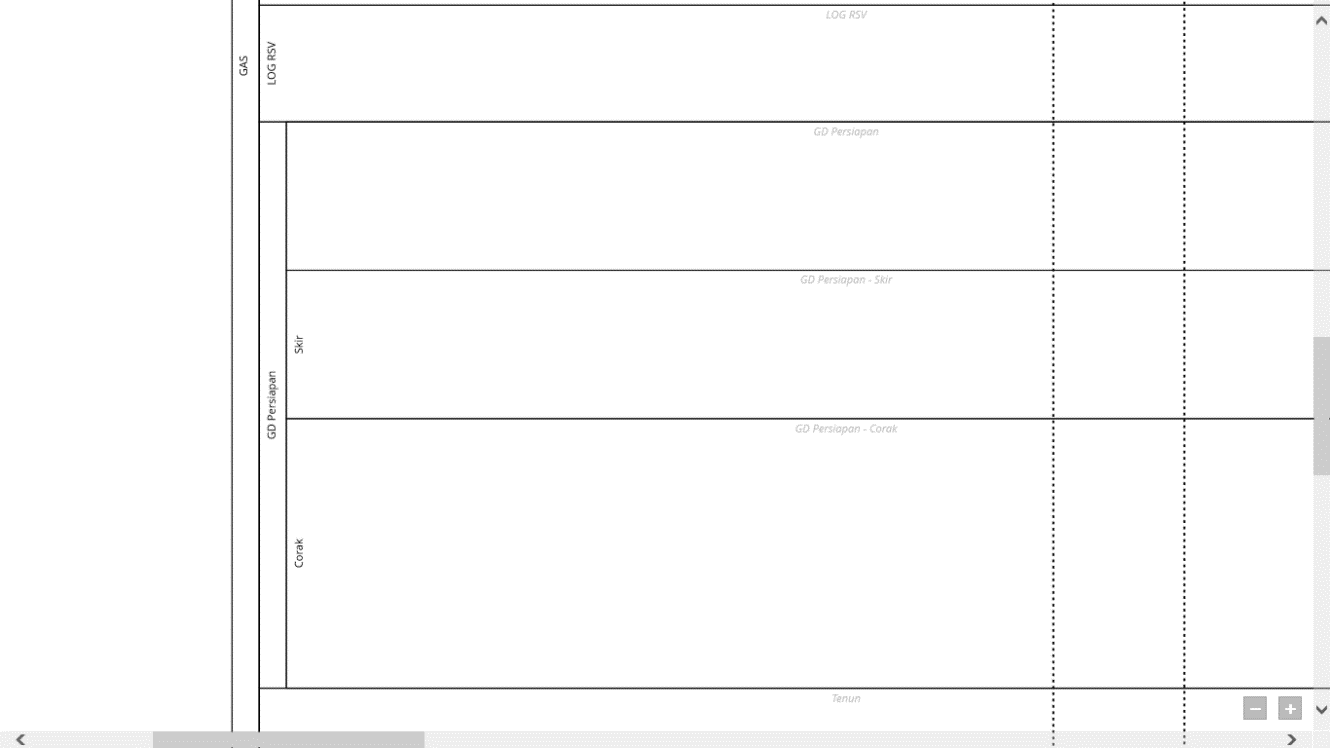 Merevisi aktivitas proses bisnis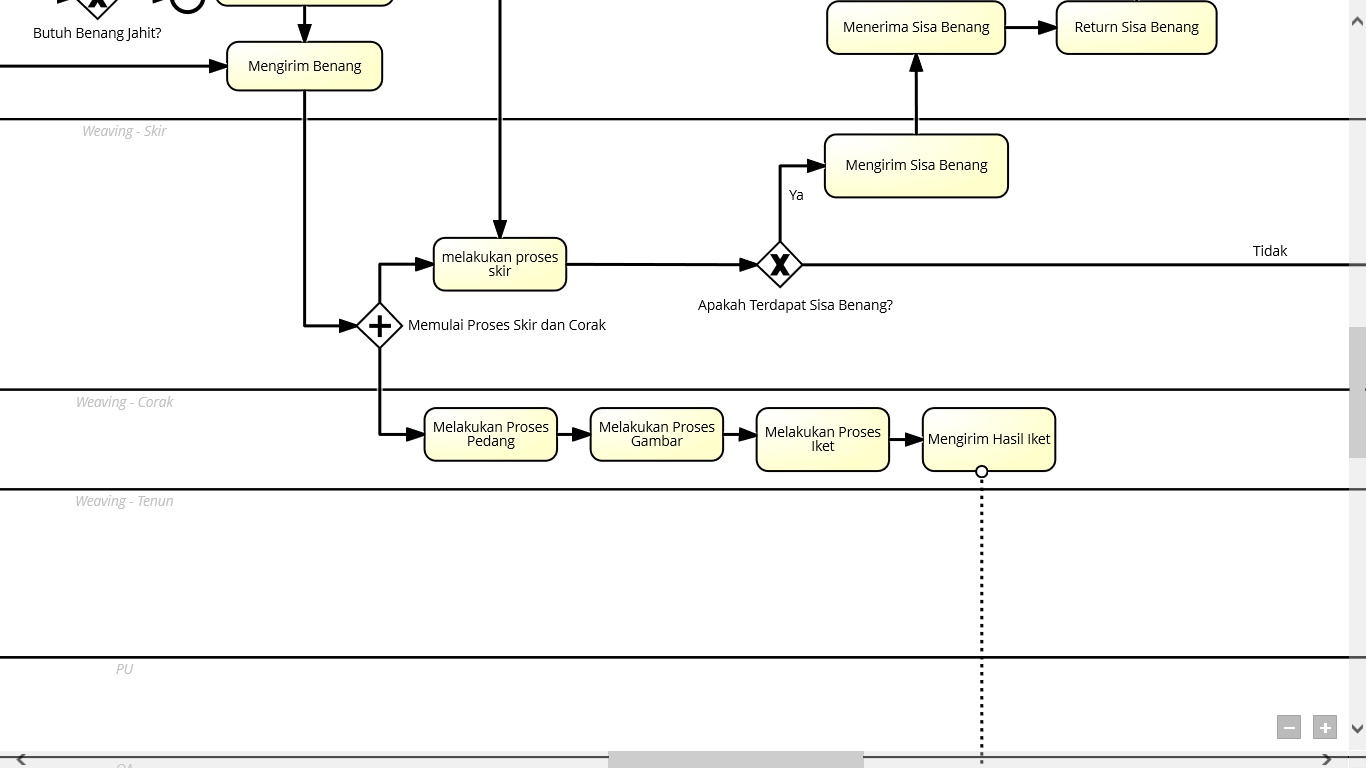 Perlu ditambahkan proses pada LOG Benang Return 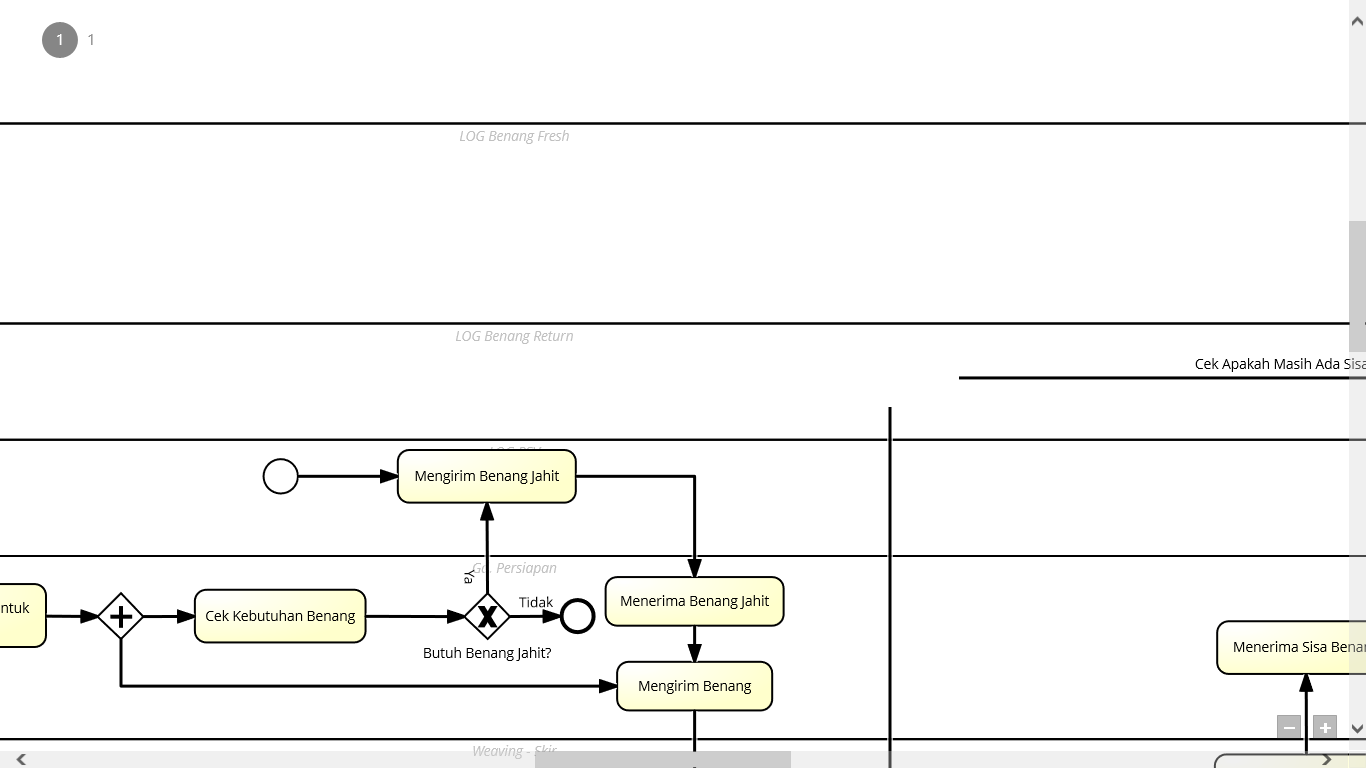 Analisis Proses Bisnis Produksi GASAnalisis proses bisnis produksi ini dilakukan pada saat setelah melakukan review dari proses bisnis sebelumnya yang perlu adanya revisi. Data yang kita perlukan untuk mengetahui proses bisnis produksi GAS menggunakan metode interview langsung dengan karyawan PT BEHAESTEX. Kegiatan analisis ini memiliki tujuan yaitu untuk mengetahui alur dari proses bisnis produksi GAS terbaru untuk selanjutnya dilakukan pembuatan BPMN. Pembuatan BPMN Proses Bisnis Produksi GASPembuatan BPMN Proses Bisnis Produksi GAS ini dilakukan setelah mengetahui alur proses bisnis yang terbaru dengan menggunakan BPMN pada platform Signavio. Ada beberapa penambahan dan perubahan pada proses bisnis produksi GAS yaitu penambahan pool dimana berfungsi sebagai letak atau lokasi dari suatu proses dan perubahan pada penerimaan benang yang sebelumny ada di lokasi Skir, sekarang untuk proses bisnis terbarunya penerimaan benang berada paka Gudang Persiapan. Berikut proses yang direvisi di proses bisnis produksi GAS :Penerimaan Benang di Gudang Persiapan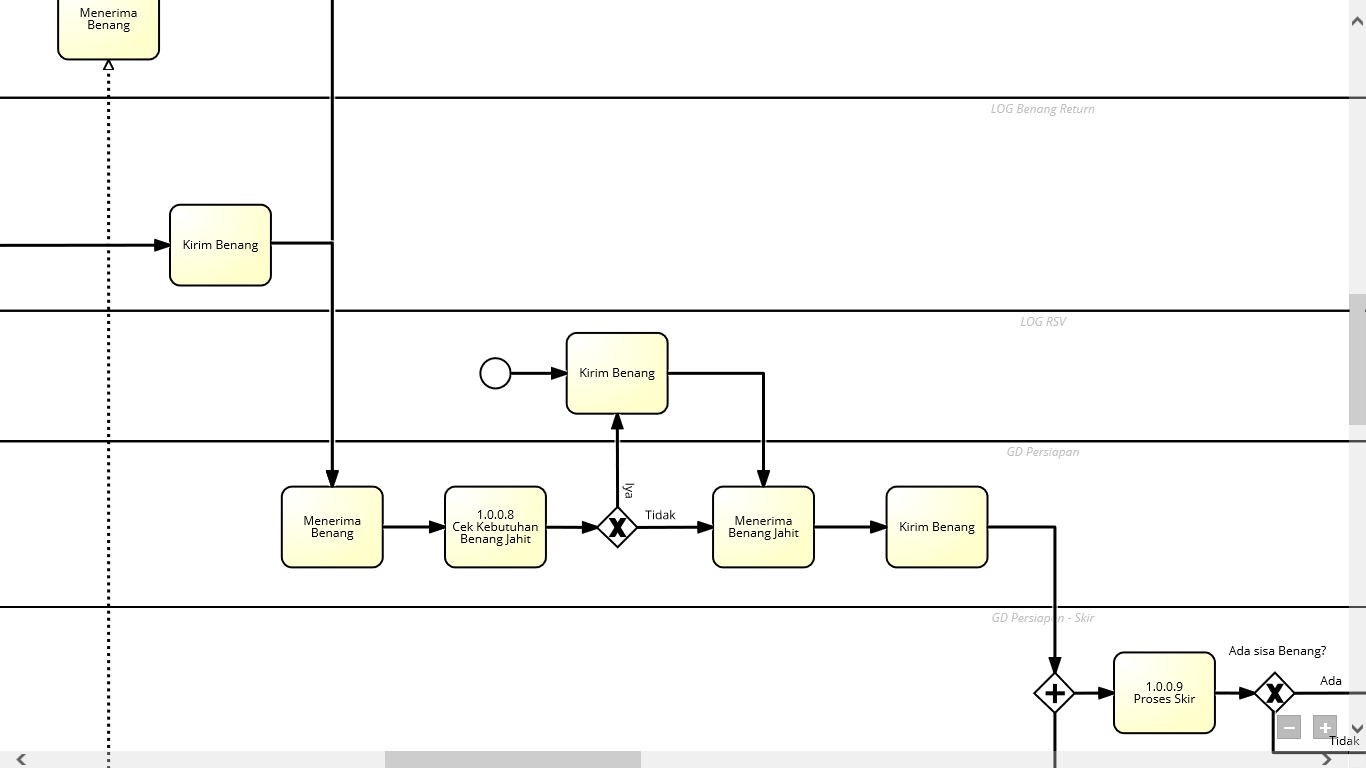 Menambahakan data stock benang sisa pada LOG Benang Return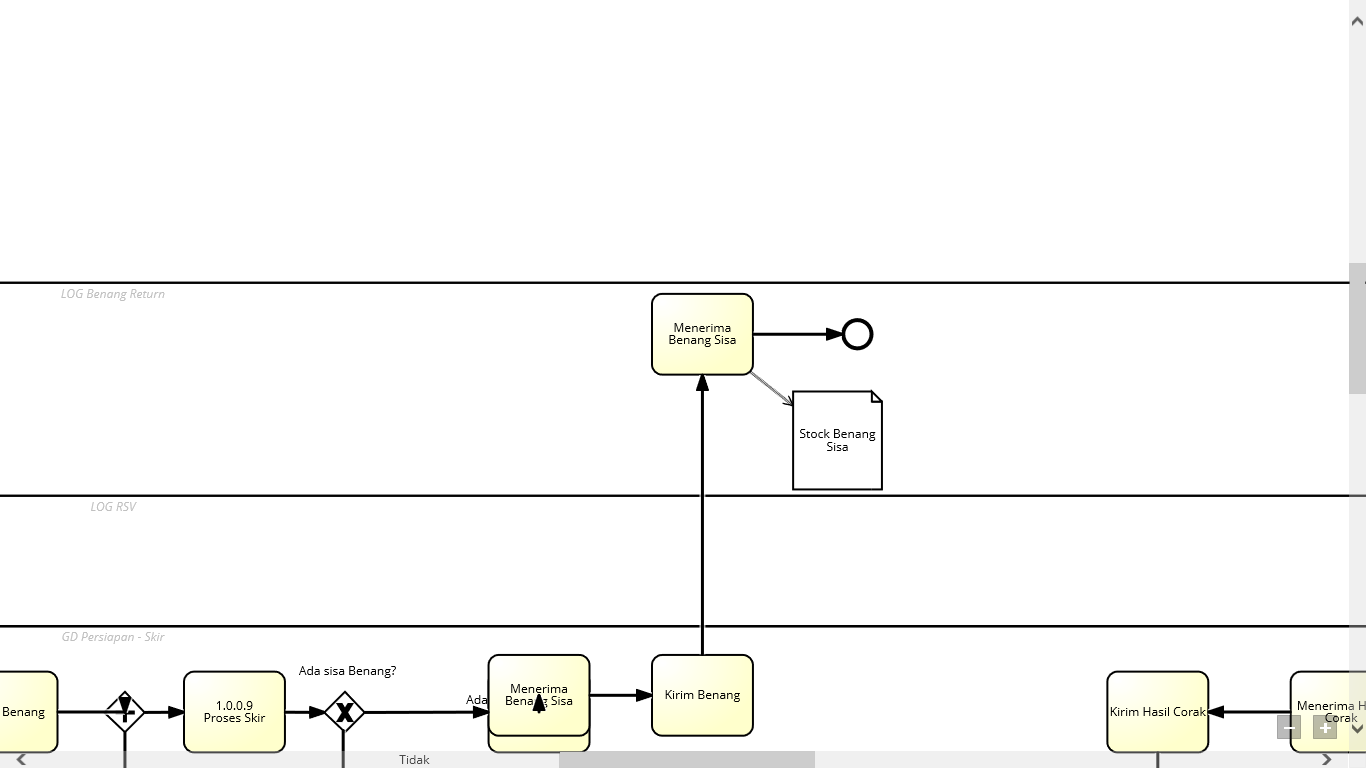 Penambahan proses dan data stock pada Gd. Persiapan bagian Corak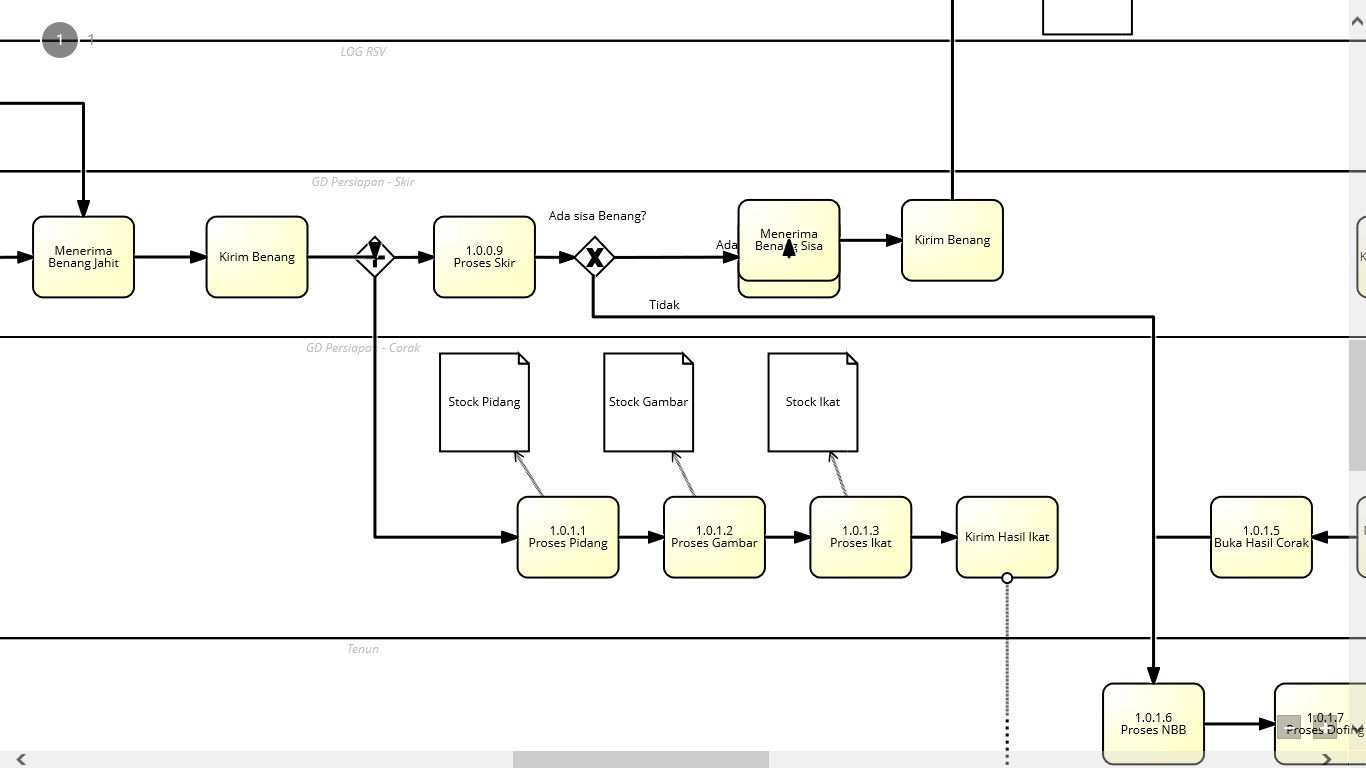 Kegiatan Kerja PraktikKegiatan kerja praktik selama 2 bulan di PT Behaestex terbagi menjadi 2 kegiatan yaitu :Kegiatan UtamaKegiatan utama terdiri dari tugas khusus dalam analisis proses bisnis produksi GAS yang terdiri dari :▪   Review proses bisnis produksi GAS. ▪   Analisis proses bisnis produksi GAS terbaru.▪   Pembuatan BPMN proses bisnis produksi GAS.Kegiatan TambahanKegiatan tambahan dalam kerja praktik di PT Behaestex terdiri dariMembuat video tutorial LMS.BEHAESTEX.CO.IDRekap QA dan ERP per bulan.Membantu membuat PowerPoint mengenai fungsi LMS.BEHAESTEX.CO.IDMembantu cek data masuk & keluar pada sistem ERP per bulanBAB V 
PENUTUPKesimpulanKerja praktik dilakukan dalam jangka waktu kurang lebih dua bulan dengan rincian fokus kerja utama yaitu terkait dengan analisis proses bisnis produksi GAS serta pembuatan dashboard informasi menggunakan Metabase.Kegiatan selama dua bulan dirasa cukup untuk mempelajari bagaimana sistem kerja proses bisnis produksi GAS serta mengetahui pembuatan dashboard menggunakan database dalam perusahaan.Ditemukan kesulitan pada awal kegiatan dikarenakan peserta cukup asing dengan istilah yang dipakai dalam modul system ERP dan databse dalam pembuatan dashboard serta istilah dalam penyebutan barang perusahaan.SaranMelakukan pemantauan secara berkala terhadap sistem ERP yang telah berjalan agar ketika ada permasalahan maupun ada ketidak sinkronan data tetap teropantau dan segera bisa teratasi.Adanya pendampingan terhadap user pada setiap cabang pabrik serta dilakukan pelatihan yang lebih intens untuk kemajuan sumber daya manusia.DAFTAR PUSTAKAMarakas, G. M., & O'Brien, J. A. (2013). Introduction To Information Systems. InG. M. Marakas, & J. A. O'Brien, Introduction To Information Systems (p.337). New York: McGraw-Hill/Irwin.Usman, N. (2002). Kompleks Implementasi Berbasis Kurikulum. Grasindo, 70. Wariono,   T.,   Wiyono,   &   Musabbikhah.   (2008).   Inovasi   ATBM   DenganPengendalian    PLC    (PROGRAMMABLE    LOGIC    CONTROLLER) Sebagai Alat Tenun Alternatif. Prosiding Seminar Nasional Teknoin 2008Bidang Teknik Elektro, 121-124.LAMPIRANLampiran 1 Surat Panggilan Kerja Praktik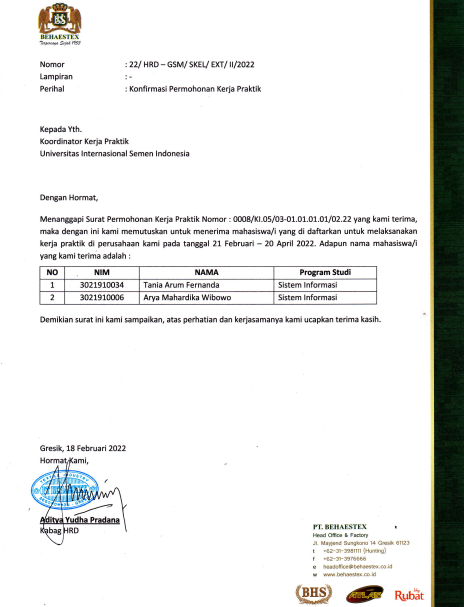 Lampiran 2 Lembar Kehadiran Kerja Praktik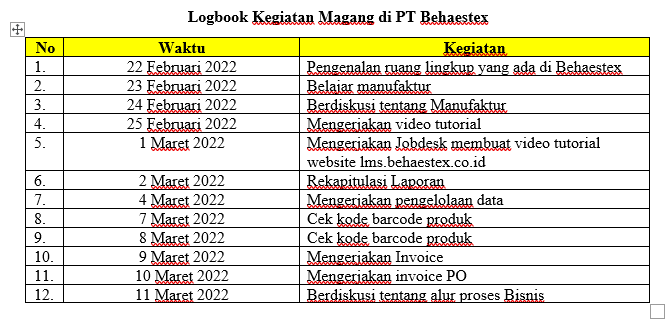 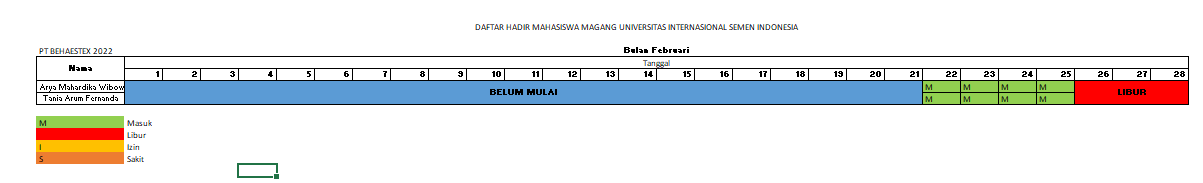 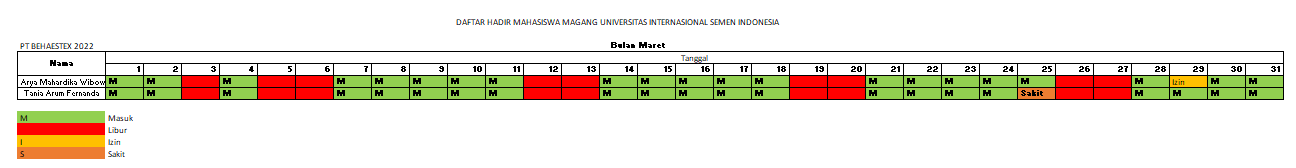 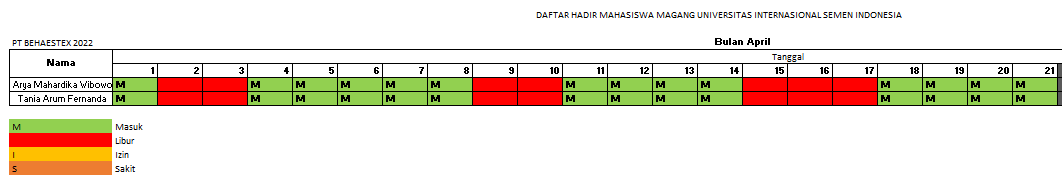 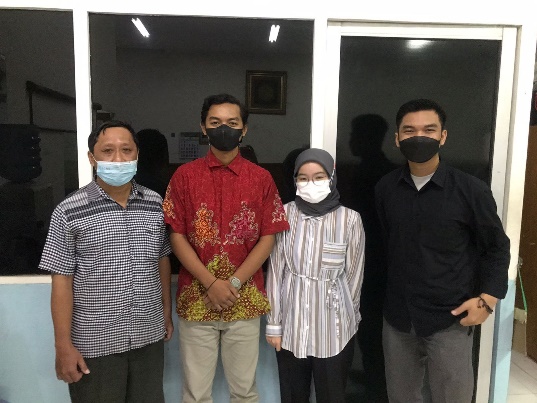 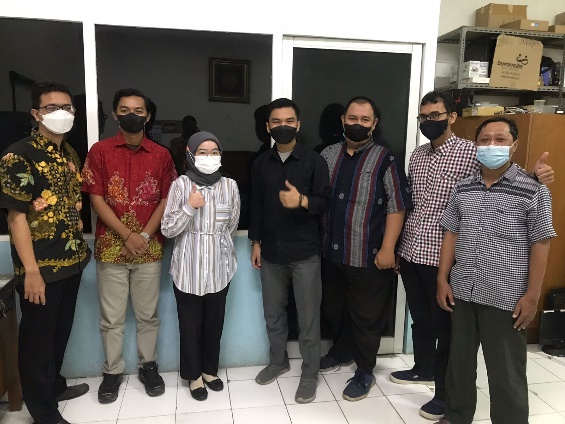 Lampiran 3 Lembar Evaluasi 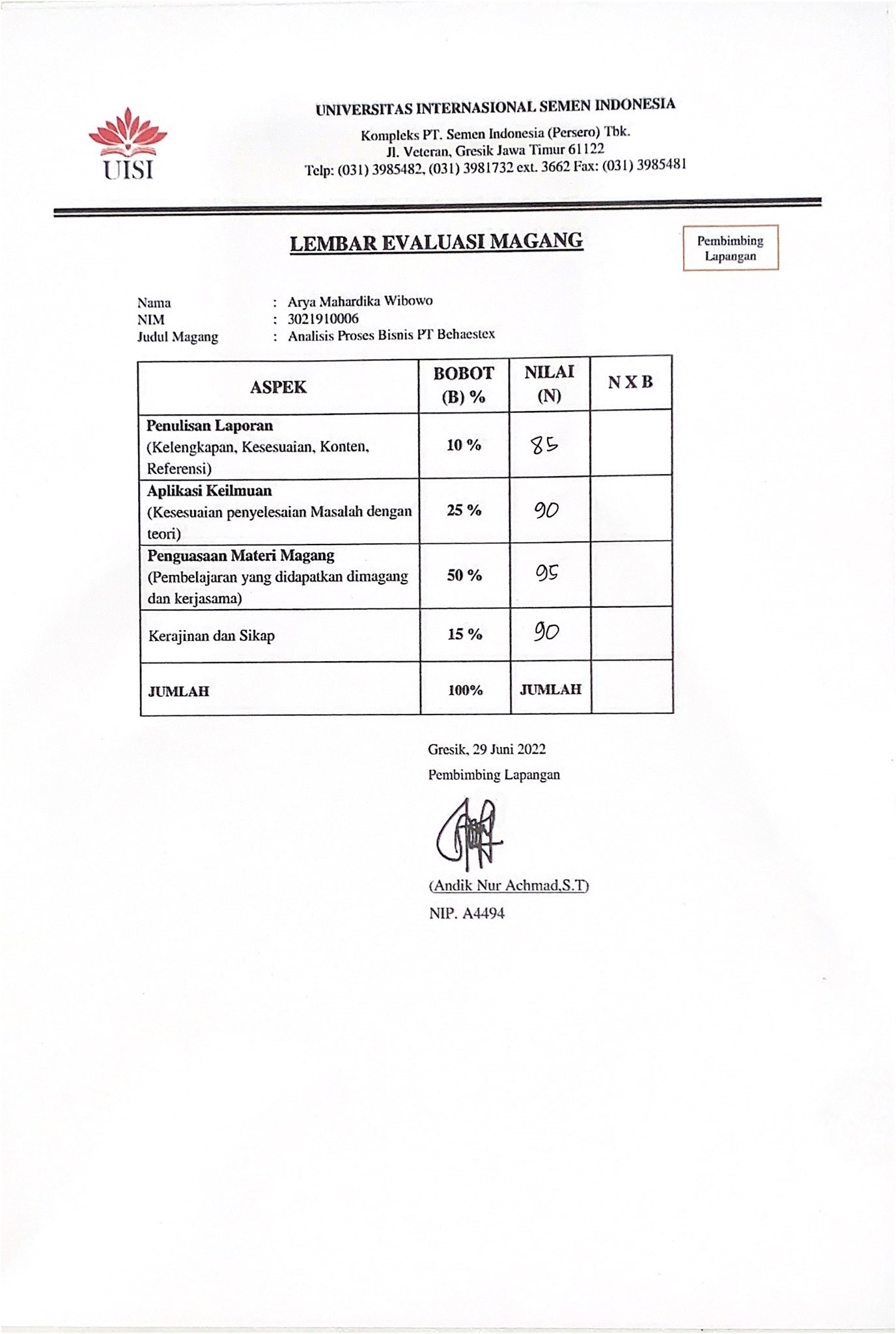 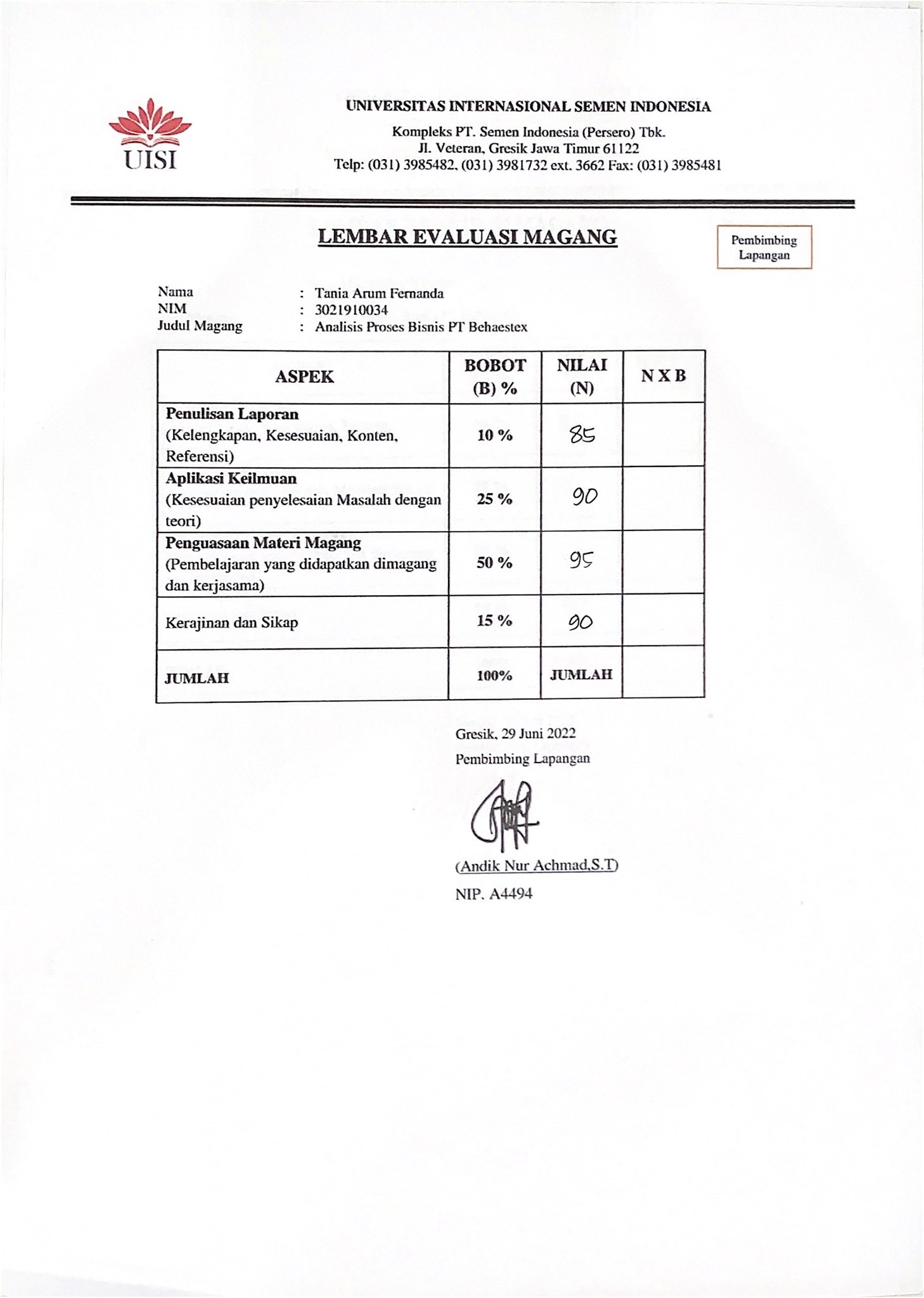 Mengetahui,Ketua Jurusan Sistem Informasi UISIMenyetujui,Dosen Pembimbing Kerja Praktik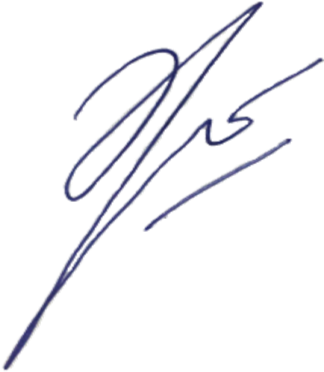 Yogantara Setya Dharmawan, S.Kom.,MbusProcesssMgt, MCE9219312Yogantara Setya Dharmawan, S.Kom.,MbusProcesssMgt, MCE9219312Mengetahui,Manager Divisi ITMenyetujui,Pembimbing Lapangan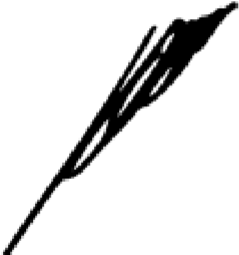 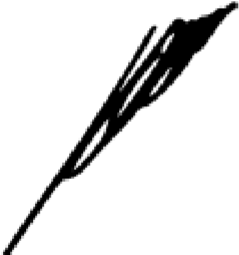 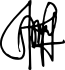 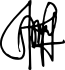 Syaiful HidayatA3074Andik Nur Achmad, S.TA4494 